Лепка по замыслу. 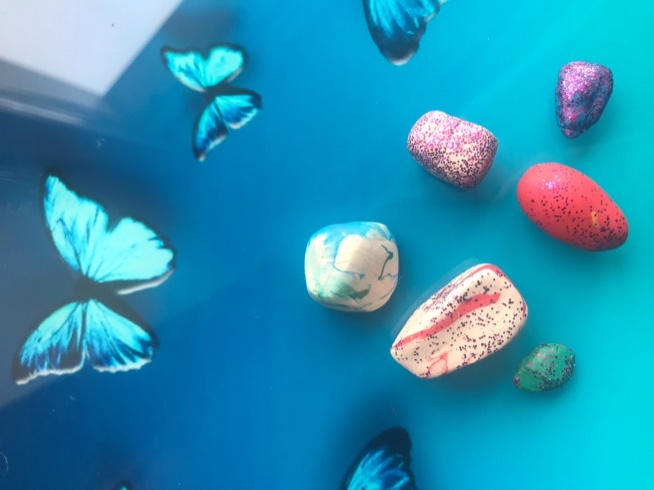 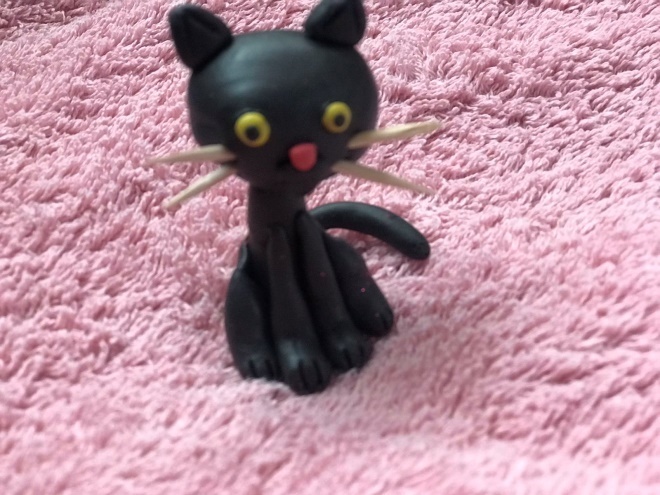 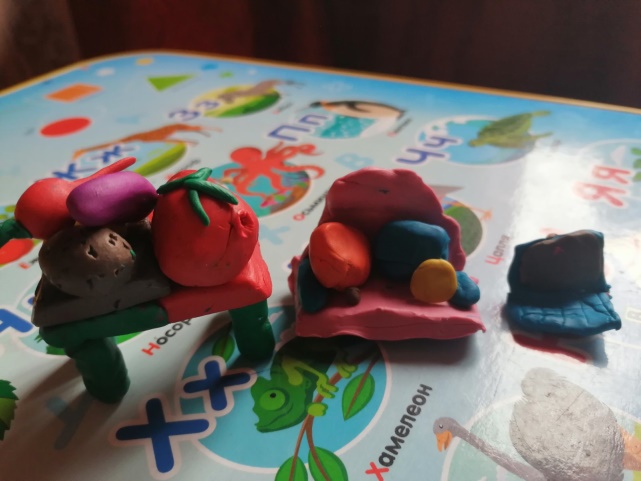 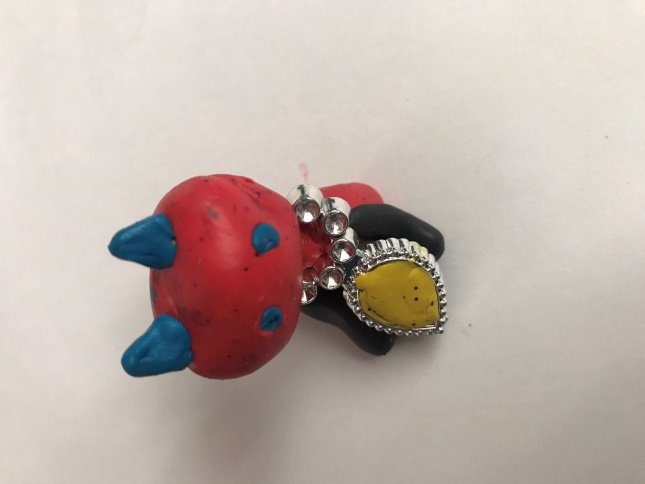 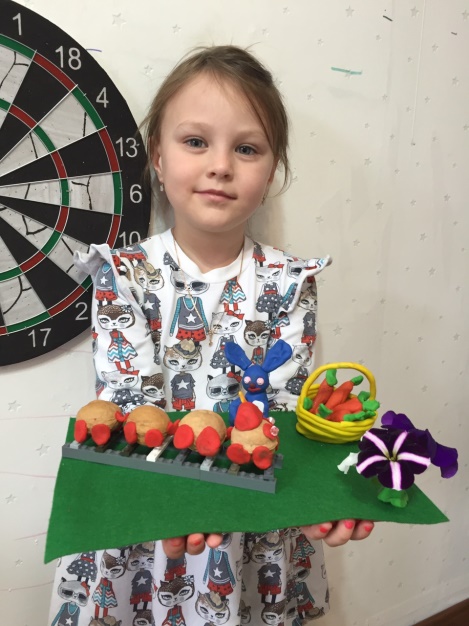 Рисование на тему: «Спасская башня Кремля»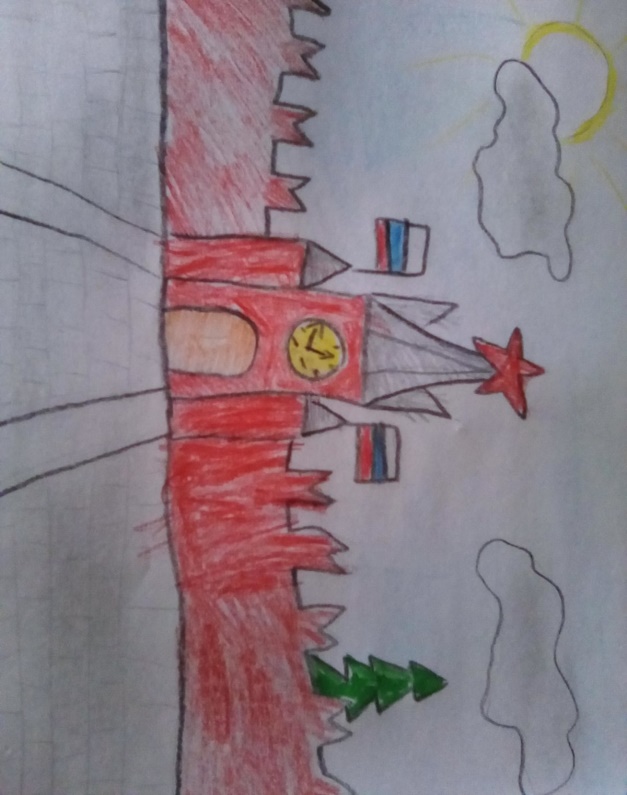 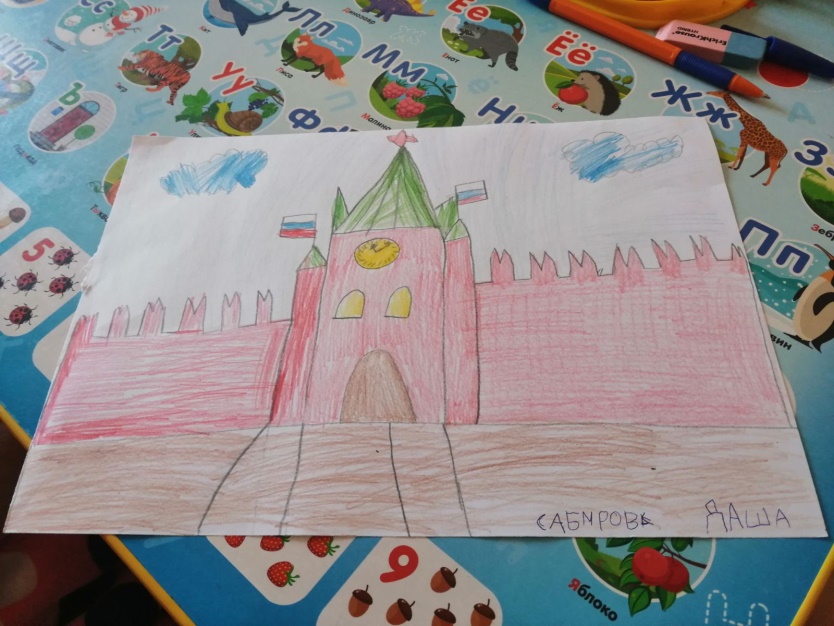 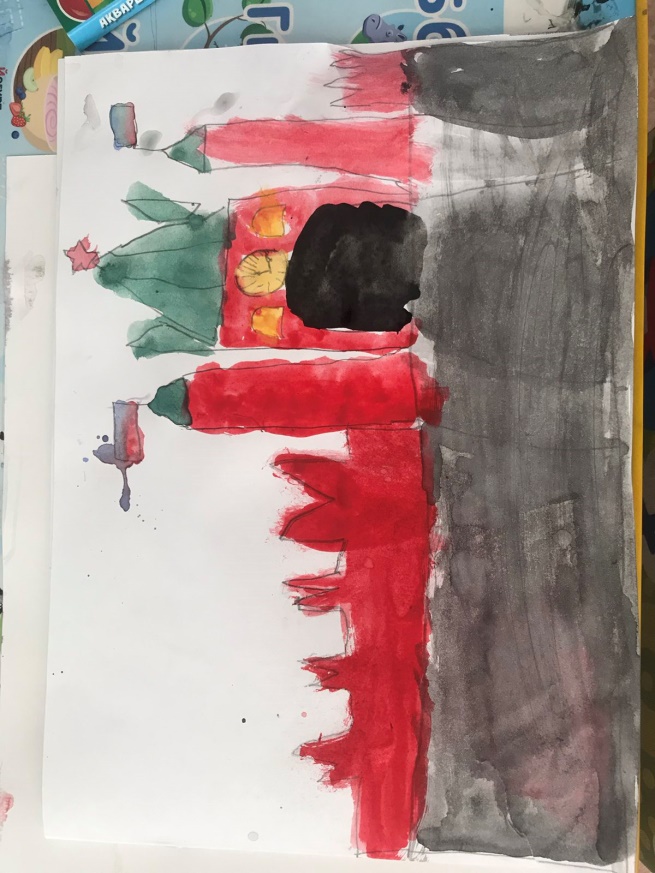 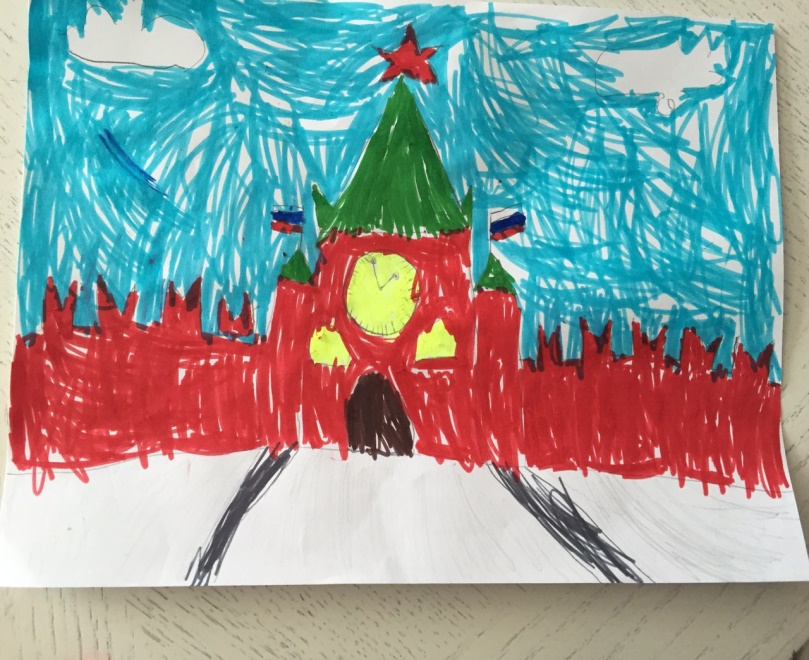 Математика работа в тетради.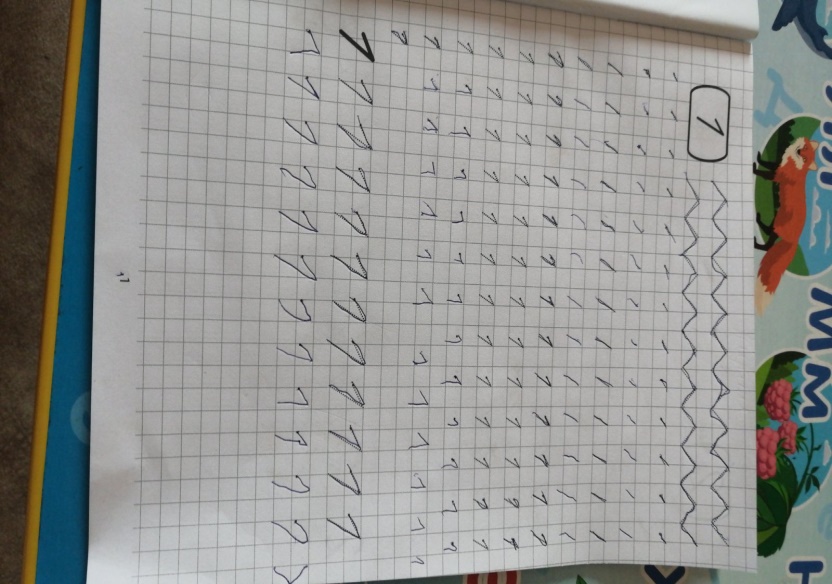 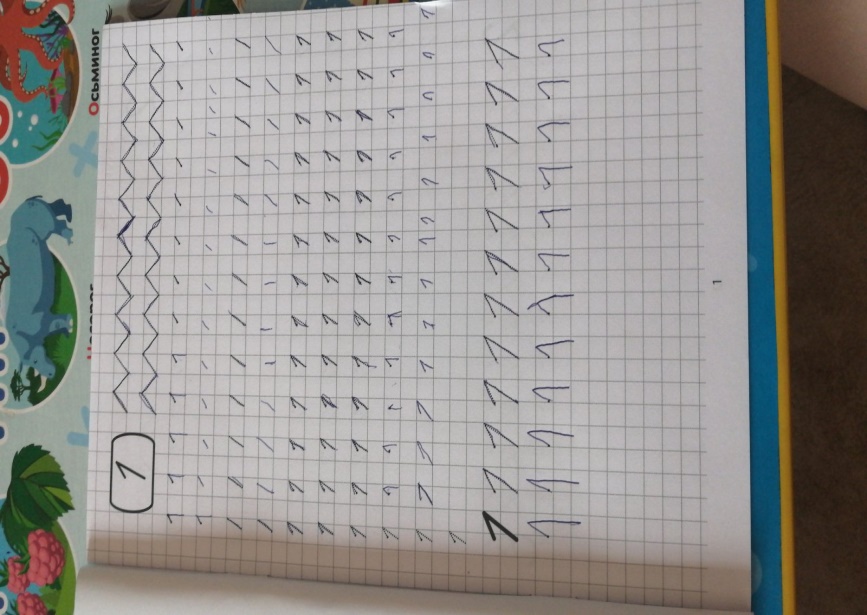 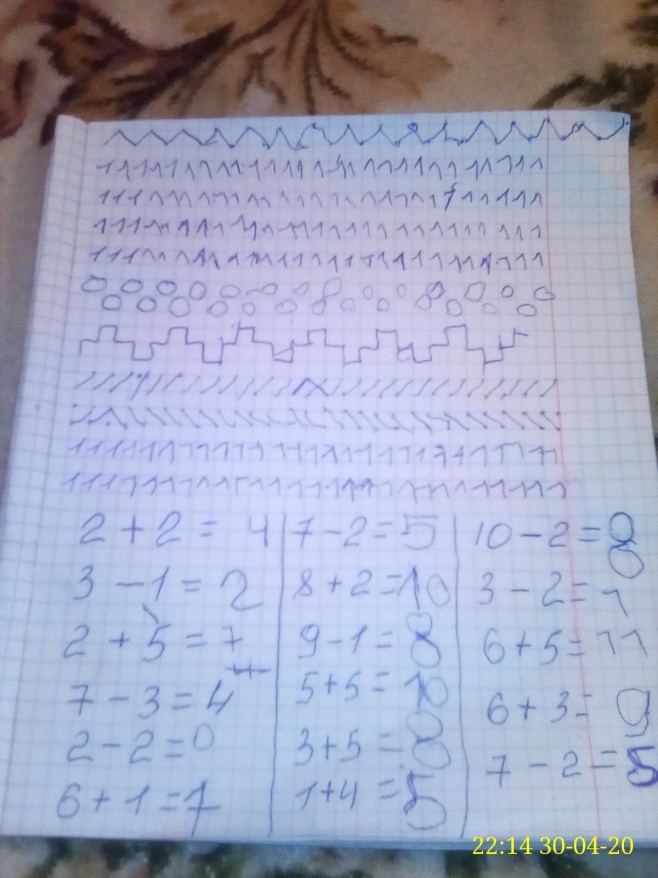 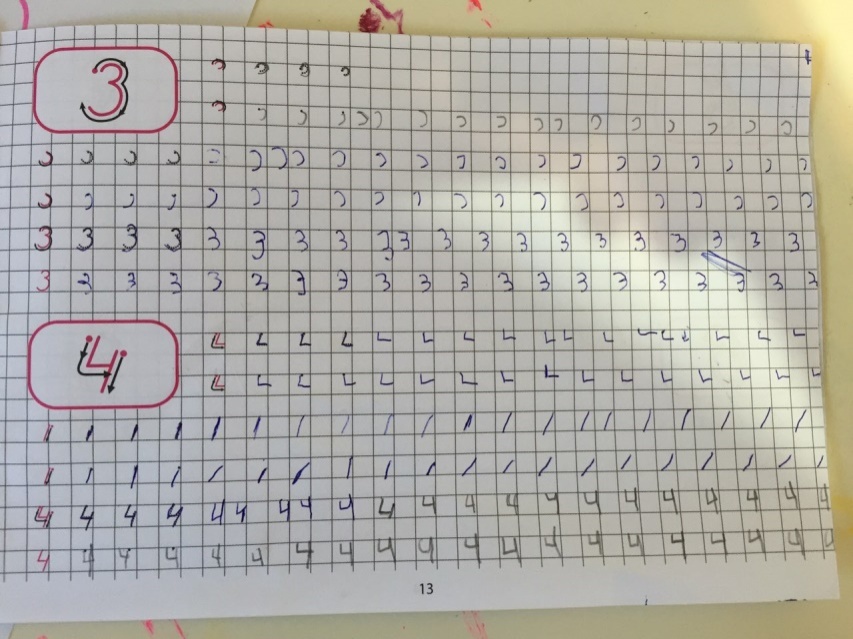 Рисование по замыслу.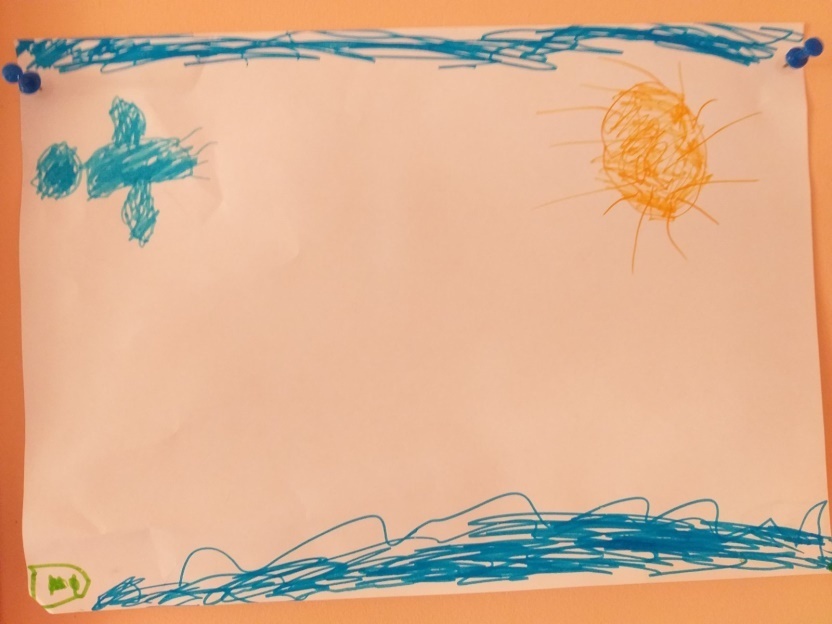 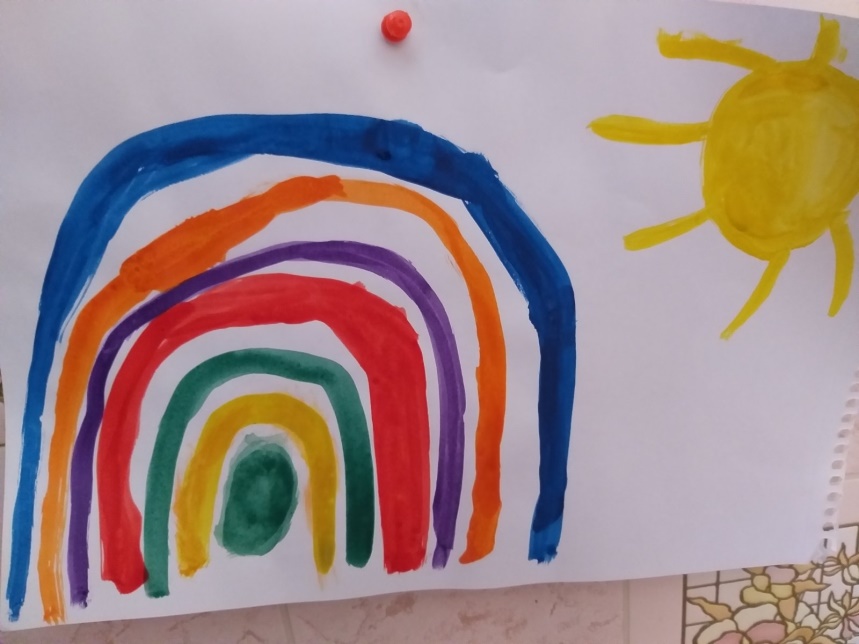 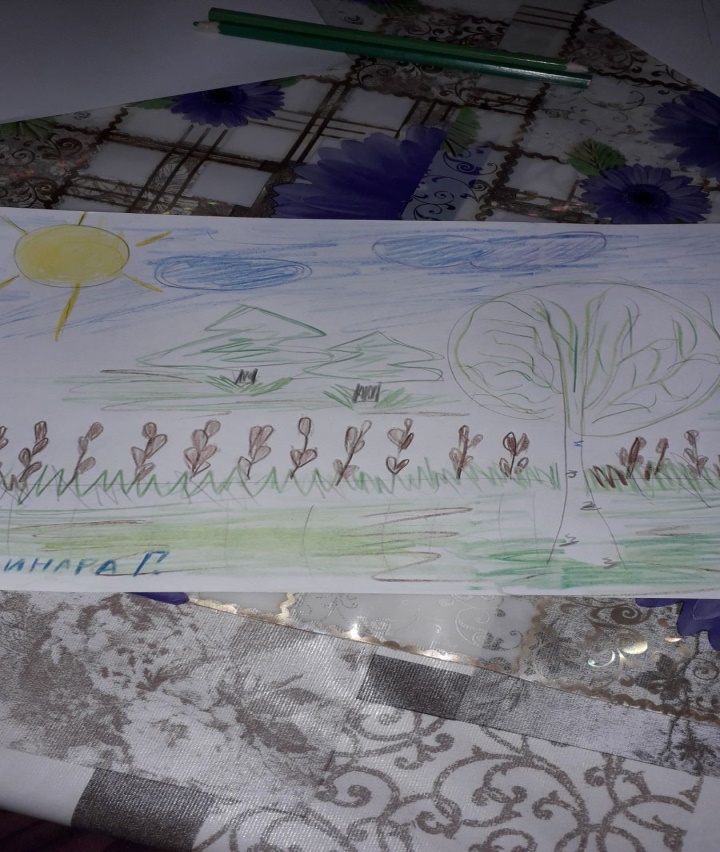 